CÔ GIÁO LÊ HƯƠNG DUNG THỰC HIỆN CHUYÊN ĐỀ CẤP TRƯỜNG MÔN  NGỮ VĂN 6 – CHƯƠNG TRÌNH GDPT 2018Thực hiện kế hoạch chuyên môn năm học 2023-2024 về việc tổ chức chuyên đề nhằm nâng cao chất lượng giảng dạy bộ môn Ngữ văn 6 - Chương trình GDPT 2018. Sáng ngày 13/10/2023, tổ Xã Hội trường THCS Cự Khối đã xây dựng và tổ chức thành công chuyên đề môn Ngữ văn 6 “Văn bản: Bức tranh của em gái tôi” do cô giáo Lê Hương Dung giáo viên bộ môn Ngữ Văn của nhà trường thực hiện tại lớp 6A5.Tới dự với tiết chuyên đề có cô giáo Đỗ Thị Thu Hương – Phó Hiệu trưởng nhà trường cùng với các thầy, cô giáo trong tổ Xã hội trường THCS Cự Khối.  Ở tiết học này,cô giáo đã hướng dẫn các em tìm hiểu về tác giả, tác phẩm, các nhân vật cũng như đặc trưng của thể loại văn bản. Từ đó, các em hình thành kỹ năng đọc với bất kỳ văn bản mới nào thuộc một trong các các thể loại đó ở ngoài phạm vi chương trình học. Tiết học thiết kế nhiệm vụ học tập phù hợp với nhận thức học sinh giúp các em chủ động tham gia khám phá hệ thống kiến thức thông qua việc đọc, nói, nghe. Học sinh có cơ hội thực hành rèn luyện kỹ năng, từ đó hình thành phát triển năng lực, kết nối vận dụng kiến thức vào cuộc sống, giúp việc học gợi mở, truyền cảm hứng học tập và sáng tạo cho các em. Cô giáo thực hiện chuyên đề  thành công trên tinh thần đổi mới dạy và học Ngữ Văn lớp 6.  	Sau tiết dạy, Tổ trưởng đã chỉ đạo thảo luận, rút kinh nghiệm tiết dạy để tất cả giáo viên có thêm phương pháp giảng dạy các tiết ôn tập Ngữ Văn. Xin chúc mừng cô giáo Lê Hương Dung và các con học sinh lớp 6A5 đã có một tiết học thú vị và thành công.*Một số hình ảnh trong tiết chuyên đề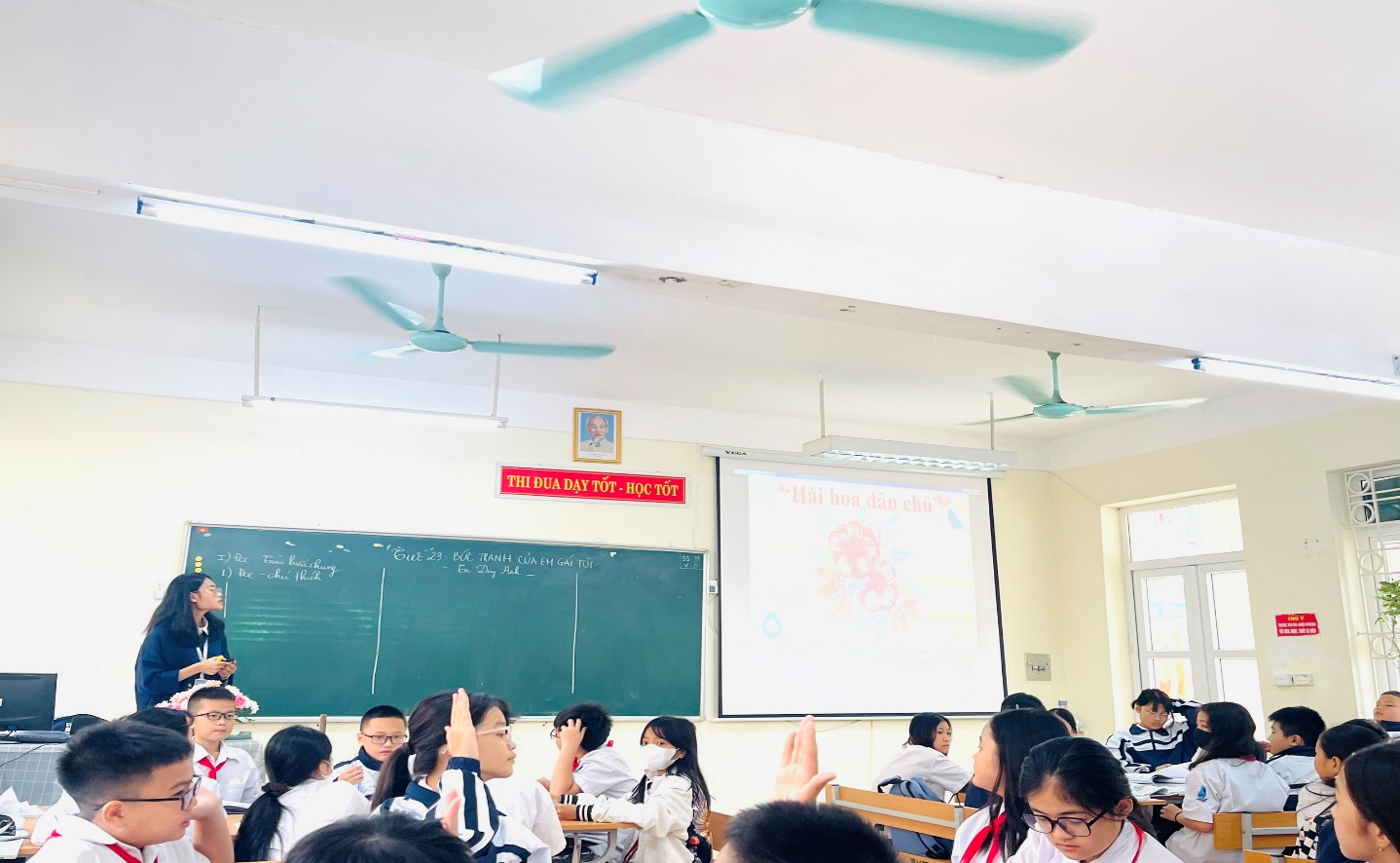 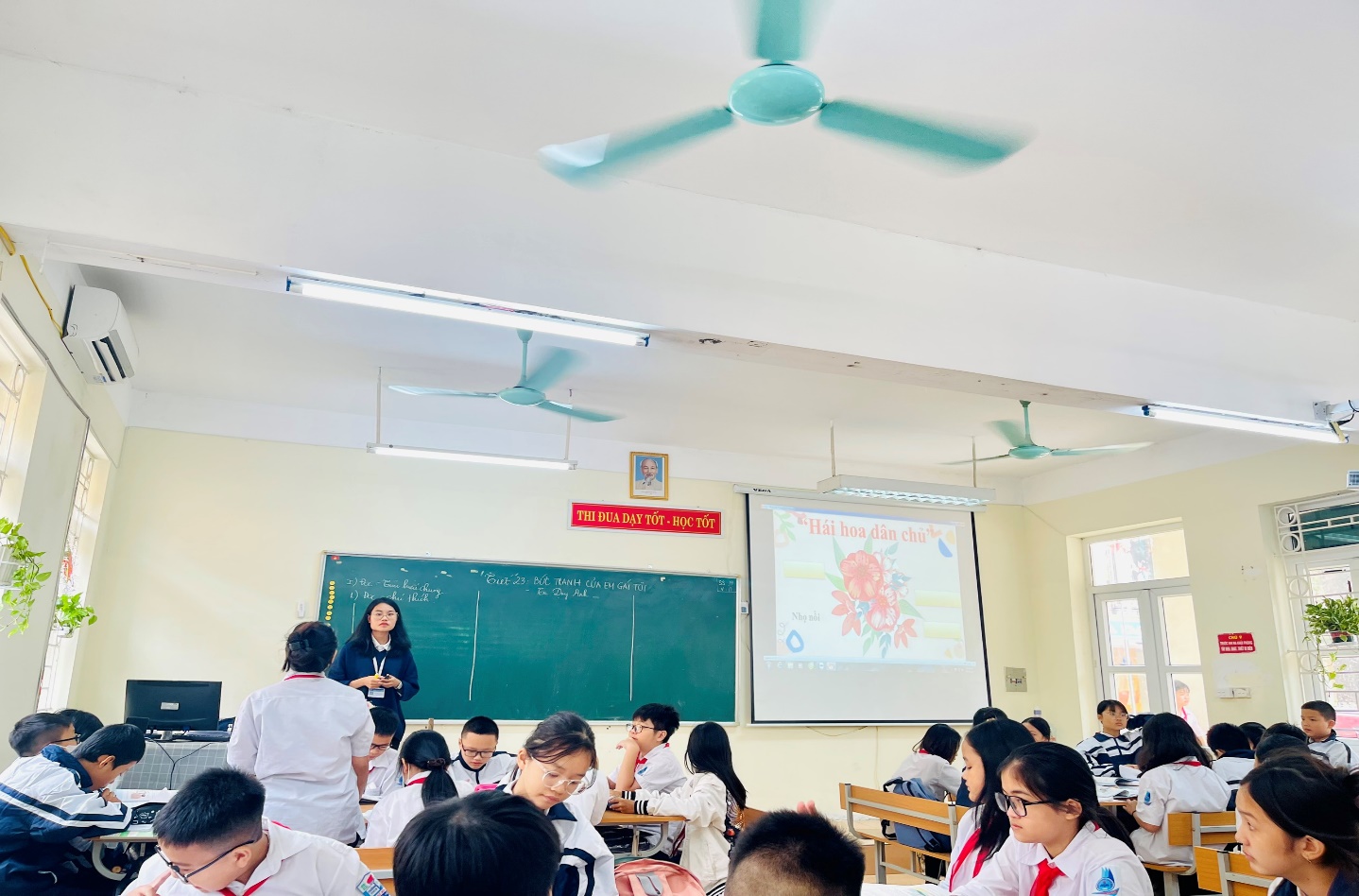 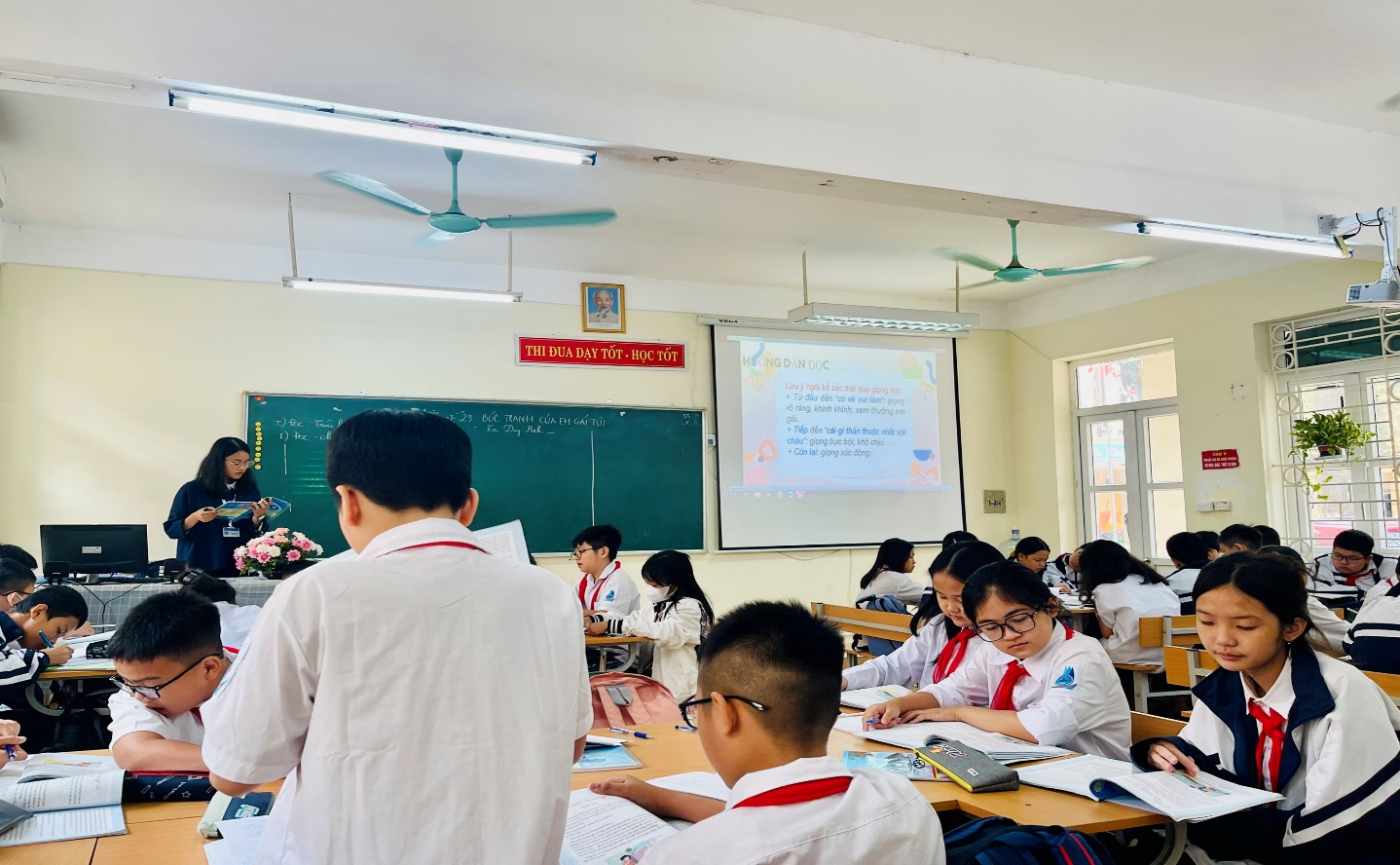 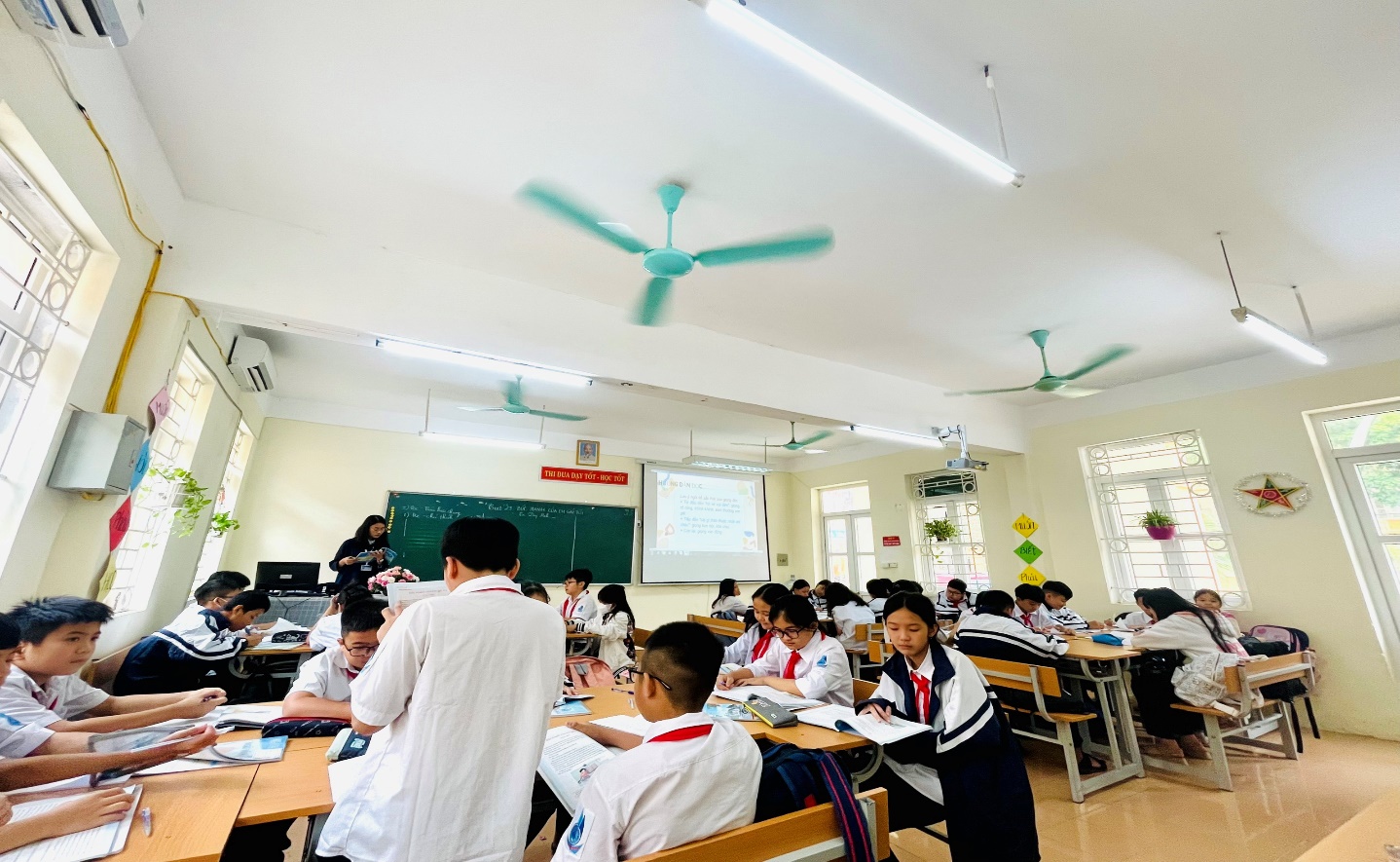 